TOROS ÜNİVERSİTESİ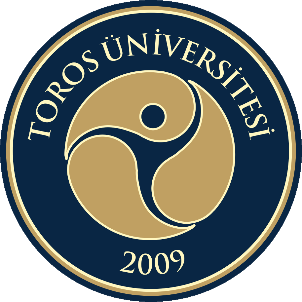 LİSANSÜSTÜ EĞİTİM ENSTİTÜSÜDANIŞMA KURULU RAPORU2021DANIŞMA KURULU ÜYLERİ2021 YILI DANIŞMA KURULU KARARLARININ DEĞERLENDİRİLMESİEĞİTİM-ÖĞRETİM1. Nolu Danışma Kurulu karar ayrıntısı : 2021-2022 güz yarıyılında, hibrit ve uzaktan eğitim yöntemi ile verilen derslerEnstitümüz İşletme Ana Bilim Dalının, Tezli, Tezsiz ve Doktora Programlarında, Mimarlık Ana Bilim Dalının Tezli Yüksek Lisans Programında, Psikoloji Ana Bilim Dalının Tezli Yüksek Lisans Programında, 2021-2022 güz yarıyılından itibaren aşağıdaki yeni dersler açılmıştır.İŞLETME DOKTORA PROGRAMI YENİ DERSLERİİŞL-617 Bilim Felsefesi (303) 10 AKTS ZorunluİŞL-618 Örgütsel Davranış ve Yönetim Psikolojisi (303) 10 AKTS SeçmeliİŞL-619 Girişimcilik (303) 10 AKTS SeçmeliİŞL-620 Yönetimde Güncel Sorunlar ve Tartışmalar (303) 10 AKTS SeçmeliİŞL-621 Örgüt Geliştirme (303) 10 AKTS SeçmeliİŞL-622 Liderlik Kuramları (303) 10 AKTS SeçmeliİŞL-623 Değişim Yönetimi (303) 10 AKTS SeçmeliİŞL-625 Müzakere ve Çatışma Yönetimi (303) 10 AKTS SeçmeliİŞL-626 Teknoloji ve İnovasyon Yönetimi (303) 10 AKTS SeçmeliİŞLETME TEZLİ/TEZSİZ YÜKSEK LİSANS PROGRAMI YENİ DERSLERİİŞL527 İşletmelerde Sürdürülebilirlik (303) 6 AKTS SeçmeliİŞL528 Dijitalleşme ve Yapay Zekâ Çağında Yönetim (303) 6 AKTS SeçmeliİŞL529 Kültürlerarası Yönetim (303) 6 AKTS SeçmeliİŞL530 Tarım ve Gıda İşletmeciliği (303) 6 AKTS SeçmeliİŞL531 Stratejik Lojistik Yönetimi (303) 6 AKTS SeçmeliİŞL532 Kariyer Yönetimi (303) 6 AKTS SeçmeliİŞL533 İş Modeli Geliştirme (303) 6 AKTS SeçmeliİŞL534 Kurumsal İletişim (303) 6 AKTS SeçmeliİŞL535 Yönetim Felsefesi (303) 6 AKTS SeçmeliMİMARLIK TEZLİ YÜKSEK LİSANS PROGRAMI YENİ DERSLERİMİM-525 Mimarlıkta Sürdürülebilirlik ve Enerji (Seçmeli) (3 0 3) 6 AKTSPSIKOLOJI TEZLI YÜKSEK LISANS PROGRAMI YENİ DERSLERİPSİ-536 Aile Terapisi Kuramları (Seçmeli) (3 0 3) 6 AKTS PSİ-537 Aile Görüşme ve Değerlendirme Becerileri (Seçmeli) (3 0 3) 6 AKTSARAŞTIRMA-GELİŞTİRMETOPLUMSAL KATKI2021 YILI DANIŞMA KURULU KARARLARININ GENEL DEĞERLENDİRİLMESİDanışma Kurulumuz 21 Aralık 2020 tarihinde çevrim içi olarak toplanmış ve bu toplantıda alınan kararlar doğrultusunda 2021 yılı içinde gerçekleşen ve enstitümüze katkı sağlayan faaliyetler aşağıda belirtilmiştir.EĞİTİM-ÖĞRETİMDijitalleşmeyle birlikte dijital ortamların kullanımının artırılması, uzaktan eğitim programları ve derslerin arttırılması kararı çerçevesinde, 2021-2022 güz döneminde yukarıda verilen toplam 17 ders uzaktan ve hibrit yöntemiyle verilmeye başlanmıştır. Ayrıca, enstitümüz İşletme, Mimarlık ve Psikoloji Yüksek Lisans Programlarında aşağıdaki yeni dersler açılmıştır. İç paydaş olarak öğrencilerimize seçmeli ders seçenekleri arttırılmıştır. Yine öğrencilerimizin uzaktan verilen dersleri de almaları sayesinde derse çevrim içi katılımları sağlanmıştır. Dış paydaşlarımızın da bu anlamda Enstitümüz lisansüstü programlarını tercih etmesine katkı sağlamıştır.Derslere sahadan profesyonellerin davet edilmesi kararı çerçevesinde, Atako Genel Müdürü Haldun Kavrar tarafından “Pandemide Lojistik Sektörü” konusunda öğrencilere bilgi verilmiştir. Borusan Genel Müdürü Hamdi Erçelik tarafından “Türkiye’de Liman İşletmeciliğinin Geleceği” konusunda öğrencilere bilgi verilmiştir. Öğrencilerimize sektörde yer alan firma yetkililerinden bilgi almaları sağlanmış, dış paydaş olarak sektör yetkilerinin de tecrübelerini öğrencilere aktarma fırsatı verilmiştir. Sosyal inovasyon konusunun programlara dahil edilmesi kararı çerçevisinde, İşletme Doktora Programına 2021-2022 güz döneminden itibaren “İŞL-626 Teknoloji ve İnovasyon Yönetimi” isimli ve “İŞL528 Dijitalleşme ve Yapay Zekâ Çağında Yönetim” isimli yeni dersler eklenmiş, hali hazırda “ETM517 Sanayide AR-GE ve İnovasyon” isimli ders 2021-2022 güz döneminde uzaktan eğitim şeklinde açılmıştır. Öğrencilerimize teknoloji alanında ders çeşitliliği sunulmuş olup, dış paydaşlara bu konuda bilgili ve yetkin öğrenciler yetiştirilmiştir.Uluslararası Ticaret ve Lojistik Yüksek Lisans Programı için seçmeli ders havuzunun zenginleştirilmesi ve lojistik eğitim standartları ile uyumlu hale getirilmesi kararı çerçevesinde, derslerin revize edilmesi ve yeni dersler açılması konusunda ana bilim dalı üyeleri ile toplantı yapılmış ve hazırlıklara başlanılmıştır. Bu kapsamda öğrencilerimize lojistik standartları ile uyumlu dersler verilmesi amaçlanmıştır. Dış paydaşlarımıza yine bu konularda bilgili ve yetkin öğrenciler yetiştirilmiş olacaktır.Uzaktan eğitim ile yüksek lisans programı açılması kararı çerçevesinde, 2022 yılında uzaktan eğitim ile ilgili program açılması çalışmalarına başlanılacak olup, enstitümüzde uzaktan eğitim programının olması ile hem üniversitemizde uzaktan eğitim programı açılmış olacak, hem de dış paydaşlarımızın uzaktan eğitim alması sağlanmış olacaktır.ARAŞTIRMA-GELİŞTİRMETez çalışmalarının BAP Projesi olarak desteklenmesi için öğrencilerin bilgilendirilmesi ve müracat için cesaretlendirilmesi kararı çerçevesinde, Tez çalışmalarına Üniversitemiz BAP birimi tarafından destek verildiği konusu enstitümüzün tüm toplantılarında öğretim üyeleri ve öğrencilere bildirilmekte olup, 2021 yılında 2 yeni başvuru yapılmış, toplam 6 tez projesi devam etmekte ve toplam 5 tez projesi tamamlanmıştır. Bu konuda öğrencilere bilgi mesajları gönderilmiştir. Öğrencilerimizin Üniversitemiz BAP birimi tarafından tezlerine destek almaları tezlerin daha kaliteli ve kapsamlı olmasını sağlamaktadır. Tezlerin sahadan çalışmaları yapıldığından dış paydaşlarımız da yararlanmaktadır.TOPLUMSAL KATKIYeni Dünya düzeni içinde sosyal ağlar ile iletişimin güçlendirilmesi kararı çerçevesinde Enstitümüzün sosyal platformlarda (Instagram, Link-in gibi) yer alması için çalışmalar başlatılmıştır.  Ayrıca, Lojistik Eğitim Standartları “LES-Grubu” oluşturulmuştur. Lojistik Öğrencileri Topluluğu Sosyal Medya Uygulamalarından Instagram-facebook-Whatsapp ile iletişim kurmaktadır. Yine üniversitemizin de sosyal platformlarda sayfaları yer almaktadır. Sosyal ağlar ile iletişim kurulması iç ve dış paydaşarımızın bilgiye erişmesi, duyuruları görebilmesi kolaylaşmış ve hızlı olacaktır.Sürekli Eğitim Merkezi tarafından, etkili iletişim, diksiyon, kendini ifade etme ile teknoloji okur yazarlığı sertifika programları açılması kararı çerçevesinde, 2020 yılında “Diksiyon ve Beden Dili Sertifika Programı” açılmış, ancak pandemi nedeniyle yapılamamıştır. Sözkonusu program yeniden başvurulara açılmış olup, yeterli sayıya ulaşıldığında eğitim verilecektir.Sanayi ve Üniversite iş birliğinin artıracak tarzda proje ve tezlerin sanayiden seçilmesi kararı çerçevesinde,1-Psikoloji Tezli Yüksek Lisans öğrencisi Savaş KILIÇKAYA tarafından hazırlanan “Noterde Çalışan Personelin İş Doyumu ve Yaşam Doyumu İlişkisinin İncelenmesi” konulu tez çalışması,2-UTL Tezli Yüksek Lisans öğrencisi Esra MEŞTEK tarafından hazırlanan “Dış Ticarette Açıklanmış Karşılaştırmalı Üstünlükler ve Rekabet Gücünün Canlı Hayvan ve Bitkisel Ürünler Piyasası Açısından Analizi: Türkiye ve Mersin İli Uygulaması” konulu tez çalışması,3-UTL Tezli Yüksek Lisans öğrencisi Bülent Tugay YAKICI tarafından hazırlanan “Denizyolu Taşımacılığında Operasyonel Sorunlar: Kuru Yük Gemileri Taşımalarında Problem Grupları ve Çözüm Önerileri” konulu tez çalışması,4-Bilişim Teknolojileri Tezsiz Yüksek Lisans öğrencisi Osman ÇAPRAZ tarafından hazırlanan “Ormanı Kurtaran Kuş Yuvası” konulu dönem projesi çalışması neticesinde sektörün sorunlarına çözüm önerileri ile dış paydaşlara katkı sağlanmıştır.2022 YILI DANIŞMA KURULU ÖNERİ ve EYLEM/FAALİYET PLANIEnstitümüz Danışma Kurulu 06 Aralık 2021 tarihinde çevrim içi olarak toplanmış ve bu toplantıda 2022 yılı içerisinde eğitim-öğretim, Ar-Ge ve toplumsal katkıya yönelik planlanan faaliyetlerimiz ile bu faaliyetlerin takibinde görevli birimler belirlenmiştir. Ayrıca bu faaliyetlerin enstitümüzün 2022-2026 Stratejik Planında yer alan hangi hedef veya hedefleri ve nasıl izleneceği ilgili performans göstergeleri ile belirlenmiştir.  EĞİTİM-ÖĞRETİMAR-GETOPLUMSAL KATKIKurulun Adı Danışma KuruluToplantı Tarihi 06.12.2021Toplantının yapılış şekli Çevrim İçiAdı ve SoyadıKurumuGöreviProf. Dr. Köksal HAZIRToros Üniv. İ.İ.S.B.Fak. Enstitü MüdürüDr. Öğr. Üyesi Gökçe MANAVKATToros Üniv. İ.İ.S.B.Fak.Enstitü Müdür YardımcısıDr. Öğr.Üyesi Hüseyin Emre KANKAYAToros Üniv. Mühendislik Fak.Enstitü Müdür YardımcısıProf. Dr. Mehmet ÇAKIROĞLUToros Üniv. Mühendislik Fak.İnşaat Mühendisliği Ana Bilim Dalı BaşkanıProf. Dr. Adnan MAZMANOĞLUToros Üniv. Mühendislik Fak.Endüstri Mühendisliği Ana Bilim Dalı BaşkanıProf. Dr. Erkin ERTENToros Üniv. Güzel Sanatlar, Tasarım ve Mimarlık Fak.Mimarlık Ana Bilim Dalı BaşkanıProf.Dr.Banu  İNANÇToros Üniv. İ.İ.S.B.Fak.Psikoloji Ana Bilim Dalı BaşkanıProf. Dr. Mustafa BEKMEZCİToros Üniv. İ.İ.S.B.Fak.İşletme Ana Bilim Dalı BaşkanıDoç. Dr. Ayhan DEMİRCİToros Üniv. İ.İ.S.B.Fak.Uluslararası Tic.ve Lojistik Ana Bilim Dalı BaşkanıDr. Öğr. Üyesi Seda TURNACIGİLToros Üniv. İ.İ.S.B.Fak.Uluslararası Finans ve Bankacılık Ana Bilim Dalı BaşkanıDr. Öğr. Üyesi Mehmet Ali AKTAŞToros Üniv. Mühendislik Fak.Bilişim Teknolojileri Ana Bilim Dalı BaşkanıDr. Öğr. Üyesi Çağdaş ALLAHVERDİToros Üniv. Mühendislik Fak.Mühendislik ve Teknoloji Yönetimi Ana Bilim Dalı BaşkanıYaren DENİZMimarlık Tezli YL öğrencisiÖğrenci TemsilcisiMerve DEMİRMimarlık Tezli YL ÖğrencisiÖğrenci Temsilcisiİlkay Gizem ÖZCANİşletme Tezli YL ÖğrencisiÖğrenci Temsilcisiİclal YAPICIİşletme Doktora ÖğrencisiÖğrenci TemsilcisiAkın GÖÇMENİşletme Doktora ÖğrencisiÖğrenci TemsilcisiZelal KOÇİnşaat Müh. Tezli YL Öğrencisi Öğrenci TemsilcisiDilara KORKMAZ ONDUNUluslararası Tic. ve Lojistik Tezli YL ÖğrencisiÖğrenci Temsilcisiİsmail TEKİNEndüstri Müh. Tezli YL Mezun Öğrencisi Mezun Öğrenci TemsilcisiAli DOĞANİnşaat Müh. Tezli YL Mezun ÖğrencisiMezun Öğrenci TemsilcisiZekeriya YILDIRIMUluslararası Tic. ve Lojistik Tezli YL Mezun ÖğrencisiMezun Öğrenci TemsilcisiÖzkan KAYA İşletme Tezli YL Mezun ÖğrencisiMezun Öğrenci TemsilcisiErol GÜLOĞLUİşletme Tezli YL Mezun ÖğrencisiMezun Öğrenci TemsilcisiAlparslan KALKANİnşaat Müh. Tezli YL Mezun ÖğrencisiMezun Öğrenci TemsilcisiElif UĞURLUMimarlık Tezli YL Mezun ÖğrencisiMezun Öğrenci TemsilcisiSena TEKELİİşletme Tezli YL Mezun ÖğrencisiMezun Öğrenci TemsilcisiZeynep ŞEMSİ AYSALARMersin-Tarsus Organize Sanayi Bölge Denetim Kurulu ÜyesiSektör TemsilcisiLeyla ÇENSİMersin-Tarsus Organize Sanayi ve Tic. A.Ş.Berdan Cıvata A.Ş.Sektör Temsilcisiİbrahim GÜNERİMersin-Tarsus Organize Sanayi ve Tic. A.Ş. PMS Tıp Teknolojileri San.ve Tic.A.Ş.Sektör TemsilcisiErsin GÖKGÜNSMMMO BaşkanıSektör TemsilcisiCanan SUNAYTürk Arap İş İnsanları Dernek Bşk.Sektör TemsilcisiÖmür Altan ALTINLIDerya Grup-Otomotiv İç Denetim ve Yönetim Raporlama MüdürüSektör TemsilcisiAyferi TUĞCUMersin Girişimci Kadınlar Derneği Yön.Kur.Bşk.- Kariyer Arş. Merkezi MüdürüSektör TemsilcisiUfuk MAYAUfuk İntermedia Lojistik A.Ş.Sektör TemsilcisiSabri TEKLİMersin Tarsus Organize Sanayi Bölge Yön. Kur. BaşkanıFerudun GÜNDÜZMaestro Vizyoner Group Yönetim Kurulu Başkanı, (AYDD) Akdeniz Yönetim Danışmanları Derneği ve (DİTAV) Mersin Diyarbakırlılar Vakfı Yönetim Kurulu BaşkanıSektör TemsilcisiFevzi FİLİKMTSO Projeler MüdürüSektör TemsilcisiMesut ÖZTÜRKMersin Deniz Ticaret Odası Genel SekreteriSektör TemsilcisiHacı Mevlüt ÖZALPAlgan Duru GrupSektör TemsilcisiAyla HARPZirve Gümrükleme Yön. Kur. Bşk.MTSO Kadın Kurulu Bşk.Sektör TemsilcisiHüseyin KIŞDerya Otomotiv Yönetim Kurulu BaşkanıSektör TemsilcisiNazmiye GÖKÇELToros Üniv. Lisansüstü Eğitim EnstitüsüEnstitü SekreteriKararSayısıKararDeğerlendirme1Dijitalleşme ile birlikte dijital ortamların kullanımının artırılması, uzaktan eğitim programları ve derslerin arttırılması2021-2022 güz döneminde aşağıda verilen toplam 17 ders uzaktan ve hibrit yöntemiyle verilmeye başlanmıştır.Ayrıca, enstitümüz İşletme, Mimarlık ve Psikoloji Yüksek Lisans Programlarında aşağıdaki yeni dersler açılmıştır.2Derslere sahadan profesyonellerin davet edilmesiAtako Genel Müdürü Haldun Kavrar tarafından “Pandemide Lojistik Sektörü” konusunda öğrencilere bilgi verilmiştir.Borusan Genel Müdürü Hamdi Erçelik tarafından “Türkiye’de Liman İşletmeciliğinin Geleceği” konusunda öğrencilere bilgi verilmiştir.3Sosyal inovasyon konusunun programlara dahil edilmesi. İşletme Doktora Programına 2021-2022 güz döneminden itibaren “İŞL-626 Teknoloji ve İnovasyon Yönetimi” isimli ve “İŞL528 Dijitalleşme ve Yapay Zekâ Çağında Yönetim” isimli yeni dersler eklenmiştir.Hali hazırda “ETM517 Sanayide AR-GE ve İnovasyon” isimli ders 2021-2022 güz döneminde uzaktan eğitim şeklinde açılmıştır.4Uluslararası Ticaret ve Lojistik Yüksek Lisans Programı için seçmeli ders havuzunun zenginleştirilmesi ve lojistik eğitim standartları ile uyumlu hale getirilmesi.Derslerin revize edilmesi ve yeni dersler açılması konusunda ana bilim dalı üyeleri ile toplantı yapılmış ve hazırlıklara başlanılmıştır.5Uzaktan eğitim ile yüksek lisans programı açılması2022 yılında uzaktan eğitim ile ilgili program açılması çalışmalarına başlanılacaktır.Ders koduDers adıKredisiYarıyılıGYY-502Yenilikçilik Süreçleri Yönetimi(Girişimcilik Yönetimi Tezli YL Programı) (uzaktan)3 0 32021-2022 Güz İŞL-503Pazarlama Yönetimi(İşletme Tezli/Tezsiz YL Programları) (uzaktan)3 0 32021-2022 Güz UTL502Lojistik ve Tedarik Zinciri Yönetimi(UTL Tezli/Tezsiz YL Programları-Mühendislik ve Teknoloji Yönetimi Tezsiz YL) (uzaktan)3 0 32021-2022 Güz İŞL-504Uluslararası Pazarlama(UTL Tezli/Tezsiz YL Programları) (uzaktan)3 0 32021-2022 Güz MİM 515Kent Kimliği ve Kentsel Morfoloji(Mimarlık Tezli YL Programı) (uzaktan)3 0 32021-2022 Güz MİM 511Yapım Yönetimi(Mimarlık Tezli YL Programı) (uzaktan)3 0 32021-2022 Güz IT-501Bilgisayar Becerileri(Bilişim Teknolojileri Tezsiz YL Programı) (uzaktan)3 0 32021-2022 Güz ETM-517Sanayide Arge ve İnovasyon(Mühendislik ve Teknoloji Yönetimi Tezsiz YL Programı) (uzaktan)3 0 32021-2022 Güz IT-502Bilimsel Araştırma Teknikleri ve Yayın Etiği(Mühendislik ve Teknoloji Yönetimi Tezsiz YL Programı) (Hibrit)3 0 32021-2022 Güz FIM 639Yol Drenaj Sistemleri(İnşaat Mühendisliği Tezli YL Programı) (Hibrit)3 0 32021-2022 Güz FIM 635Beton Yollar         (İnşaat Mühendisliği Tezli YL Programı) (Hibrit)3 0 32021-2022 Güz FIM 658Bilimsel Araştırma  Teknikleri ve Etik        (İnşaat Mühendisliği Tezli YL Programı) (Hibrit)3 0 32021-2022 Güz FİM 661Hazır Beton İşletmesi  (İnşaat Mühendisliği Tezli YL Programı) (uzaktan)3 0 32021-2022 Güz FIM 638Tünel Teknolojisi       (İnşaat Mühendisliği Tezli YL Programı) (Hibrit)3 0 32021-2022 Güz PSİ-521Kalitatif Yöntemler(Psikoloji Tezli YL Programı) (Hibrit)3 0 32021-2022 Güz PSİ523Psikolojide Araştırma Yöntemleri(Psikoloji Tezli YL Programı) (uzaktan)3 0 32021-2022 Güz PSİ505Psikolojide Etik(Psikoloji Tezli YL Programı) (uzaktan)3 0 32021-2022 Güz KararSayısıKararDeğerlendirme1Tez çalışmalarının BAP Projesi olarak desteklenmesi için öğrencilerin bilgilendirilmesi ve müracat için cesaretlendirilmesi. Tez çalışmalarına Üniversitemiz BAP birimi tarafından destek verildiği konusu enstitümüzün tüm toplantılarında öğretim üyeleri ve öğrencilere bildirilmekte olup, 2021 yılında 2 yeni başvuru yapılmış, toplam 6 tez projesi devam etmekte ve toplam 5 tez projesi tamamlanmıştır.Bu konuda öğrencilere bilgi mesajları gönderilmiştir.KararSayısıKararDeğerlendirme1Yeni Dünya düzeni içinde sosyal ağlar ile iletişimin güçlendirilmesi.Enstitümüzün sosyal platformlarda (Instagram, Link-in gibi) yer alması için çalışmalar başlatılmıştır. Ayrıca, Lojistik Eğitim Standartları “LES-Grubu” oluşturulmuştur.Lojistik Öğrencileri Topluluğu Sosyal Medya Uygulamalarından Instagram-facebook-Whatsapp ile iletişim kurmaktadır. Yine üniversitemizin de sosyal platformlarda sayfaları yer almaktadır.2Sürekli Eğitim Merkezi tarafından, etkili iletişim, diksiyon, kendini ifade etme ile teknoloji okur yazarlığı sertifika programları açılması2020 yılında “Diksiyon ve Beden Dili Sertifika Programı” açılmış, ancak pandemi nedeniyle yapılamamıştır. Sözkonusu program yeniden başvurulara açılmış olup, yeterli sayıya ulaşıldığında eğitim verilecektir.3Sanayi ve Üniversite iş birliğinin artıracak tarzda proje ve tezlerin sanayiden seçilmesi.1-Psikoloji Tezli Yüksek Lisans öğrencisi Savaş KILIÇKAYA tarafından hazırlanan “Noterde Çalışan Personelin İş Doyumu ve Yaşam Doyumu İlişkisinin İncelenmesi” konulu tez2-UTL Tezli Yüksek Lisans öğrencisi Esra MEŞTEK tarafından hazırlanan “Dış Ticarette Açıklanmış Karşılaştırmalı Üstünlükler ve Rekabet Gücünün Canlı Hayvan ve Bitkisel Ürünler Piyasası Açısından Analizi: Türkiye ve Mersin İli Uygulaması” konulu tez3-UTL Tezli Yüksek Lisans öğrencisi Bülent Tugay YAKICI tarafından hazırlanan “Denizyolu Taşımacılığında Operasyonel Sorunlar: Kuru Yük Gemileri Taşımalarında Problem Grupları ve Çözüm Önerileri” konulu tez4-Bilişim Teknolojileri Tezsiz Yüksek Lisans öğrencisi Osman ÇAPRAZ tarafından hazırlanan “Ormanı Kurtaran Kuş Yuvası” konulu dönem projesiF/E NoEylem/FaaliyetlerSorumlular Sorumlular 1Nitel Araştırma Yöntemleri ile ilgili seçmeli ders eklenmesi ve ders içeriklerinin yeniden gözden geçirilmesi-Ana Bilim Dalı Başkanlıkları-Ana Bilim Dalı BaşkanlıklarıSP de Hedef 3.1 Programlardaki seçmeli ve uzaktan uygulanan dersler ve yenilik, girişim ve teknoloji odaklı derslerin artırılması, hedefin      in                     gerçekleşmesi ilgili PG.3.1.1, PG.3.1.2. PG.3.1.3. ve PG.3.1.4. ile izlenecektir. SP de Hedef 3.1 Programlardaki seçmeli ve uzaktan uygulanan dersler ve yenilik, girişim ve teknoloji odaklı derslerin artırılması, hedefin      in                     gerçekleşmesi ilgili PG.3.1.1, PG.3.1.2. PG.3.1.3. ve PG.3.1.4. ile izlenecektir. SP de Hedef 3.1 Programlardaki seçmeli ve uzaktan uygulanan dersler ve yenilik, girişim ve teknoloji odaklı derslerin artırılması, hedefin      in                     gerçekleşmesi ilgili PG.3.1.1, PG.3.1.2. PG.3.1.3. ve PG.3.1.4. ile izlenecektir. 2Seçmeli ders sayısının artırılması-Ana Bilim Dalı Başkanlıkları-Ana Bilim Dalı BaşkanlıklarıSP de Hedef 3.1 Programlardaki seçmeli ve uzaktan uygulanan dersler ve yenilik, girişim ve teknoloji odaklı derslerin artırılması kapsamında seçmeli ders oranını artırmak, hedefinin                           gerçekleşmesi ilgili PG.3.1.1 ve PG.3.1.2 ile izlenecektir.SP de Hedef 3.1 Programlardaki seçmeli ve uzaktan uygulanan dersler ve yenilik, girişim ve teknoloji odaklı derslerin artırılması kapsamında seçmeli ders oranını artırmak, hedefinin                           gerçekleşmesi ilgili PG.3.1.1 ve PG.3.1.2 ile izlenecektir.SP de Hedef 3.1 Programlardaki seçmeli ve uzaktan uygulanan dersler ve yenilik, girişim ve teknoloji odaklı derslerin artırılması kapsamında seçmeli ders oranını artırmak, hedefinin                           gerçekleşmesi ilgili PG.3.1.1 ve PG.3.1.2 ile izlenecektir.3Disiplinler arası program açılması Disiplinler arası program açılması -Ana Bilim Dalı Başkanlıkları-EnstitüSP de Hedef 3.2 Lisansüstü program sayılarının artırılması, hedefinin gerçekleşmesi ilgili PG. 3.2.3, PG. 3.2.4, PG. 3.2.5, PG.3.2.6. ve PG.3.2.7.  ile izlenecektir.SP de Hedef 3.2 Lisansüstü program sayılarının artırılması, hedefinin gerçekleşmesi ilgili PG. 3.2.3, PG. 3.2.4, PG. 3.2.5, PG.3.2.6. ve PG.3.2.7.  ile izlenecektir.SP de Hedef 3.2 Lisansüstü program sayılarının artırılması, hedefinin gerçekleşmesi ilgili PG. 3.2.3, PG. 3.2.4, PG. 3.2.5, PG.3.2.6. ve PG.3.2.7.  ile izlenecektir.         4Mersin’in turizm bölgesi olması nedeniyle bölgeye uygun “Turizm İşletmeciliği ve Yöneticiliği” yüksek lisans programı açılması ve bu alanla ilgili dersler eklenmesi. Mersin’in turizm bölgesi olması nedeniyle bölgeye uygun “Turizm İşletmeciliği ve Yöneticiliği” yüksek lisans programı açılması ve bu alanla ilgili dersler eklenmesi. -Ana Bilim Dalı Başkanlıkları-Enstitü	SP de Hedef 3.2 Lisansüstü program sayılarının artırılması, hedefinin gerçekleşmesi ilgili PG. 3.2.3 ve PG. 3.2.5 ile izlenecektir.SP de Hedef 3.2 Lisansüstü program sayılarının artırılması, hedefinin gerçekleşmesi ilgili PG. 3.2.3 ve PG. 3.2.5 ile izlenecektir.SP de Hedef 3.2 Lisansüstü program sayılarının artırılması, hedefinin gerçekleşmesi ilgili PG. 3.2.3 ve PG. 3.2.5 ile izlenecektir.F/E No Eylem/FaaliyetlerSorumlular Sorumlular 1Toros Üniversitesi SmartLab İleri Teknolojileri Uygulama Merkezi ve bu merkeze bağlı Patent Birimine inovasyon fikirlerinin sunulması için öğrencilerimize bilgilendirme yapılması EnstitüEnstitüSP de Hedef 4.5 İç ve dış destekli proje sayılarının arttırılması, hedefiningerçekleştirilmesi ilgili P.G 4.5.4 ve P.G 4.5.5  ile izlenecektir.SP de Hedef 4.5 İç ve dış destekli proje sayılarının arttırılması, hedefiningerçekleştirilmesi ilgili P.G 4.5.4 ve P.G 4.5.5  ile izlenecektir.SP de Hedef 4.5 İç ve dış destekli proje sayılarının arttırılması, hedefiningerçekleştirilmesi ilgili P.G 4.5.4 ve P.G 4.5.5  ile izlenecektir.2Bilimsel Araştırma Projeleri (BAP) ve Bilimsel Faaliyetleri Destekleme Koordinasyon Birimine daha fazla başvuru olması için tez çalışmalarının BAP Projesi olarak desteklenmesi için öğrencilerin bilgilendirilmesi ve müracaat için cesaretlendirilmesi yönünde tekrar bilgilendirilme yapılmasıBilimsel Araştırma Projeleri (BAP) ve Bilimsel Faaliyetleri Destekleme Koordinasyon Birimine daha fazla başvuru olması için tez çalışmalarının BAP Projesi olarak desteklenmesi için öğrencilerin bilgilendirilmesi ve müracaat için cesaretlendirilmesi yönünde tekrar bilgilendirilme yapılması-Ana Bilim Dalı Başkanlıkları-Enstitü	SP de Hedef 4.5 İç ve dış destekli proje sayılarının arttırılması, hedefiningerçekleştirilmesi ilgili P.G 4.5.4 ile izlenecektir.SP de Hedef 4.5 İç ve dış destekli proje sayılarının arttırılması, hedefiningerçekleştirilmesi ilgili P.G 4.5.4 ile izlenecektir.SP de Hedef 4.5 İç ve dış destekli proje sayılarının arttırılması, hedefiningerçekleştirilmesi ilgili P.G 4.5.4 ile izlenecektir.F/E NoEylem/FaaliyetlerSorumlular 1Sektörlerin problemlerinin belirlenmesi için saha çalışmaları yapılması (Organize Sanayi Bölgesi-Lojistik Firmaları-Serbest Bölge)-Ana Bilim Dalı Başkanlıkları-Enstitü	SP de Hedef 5.1. Diğer kamu kurumları ile birlikte yürütülen proje sayısını Arttırmak, hedefinin gerçekleştirilmesi ilgili P.G 5.1.1 ile izlenecektir.SP de Hedef 5.1. Diğer kamu kurumları ile birlikte yürütülen proje sayısını Arttırmak, hedefinin gerçekleştirilmesi ilgili P.G 5.1.1 ile izlenecektir.2Bölgede yer alan dezavantajlı gruplara yönelik sosyal entegrasyon ve kapsayıcılığa ilişkin eğitimlerin düzelmemesi yönünde anabilim dallarından sürekli görüş alınmasıBölgede yer alan dezavantajlı gruplara yönelik sosyal entegrasyon ve kapsayıcılığa ilişkin eğitimlerin düzelmemesi yönünde anabilim dallarından sürekli görüş alınmasıSP de Hedef 5.2 ve 5.3 Dezavantajlı grupların desteklenmesi ve Sosyal Sorumluluk Projelerinin desteklenmesi sayılarının arttırılması, hedefinin gerçekleştirilmesi ilgili PG. 5.2.1 ve PG. 5.3.1., PG. 5.3.2 ve PG. 5.3.3. ile izlenecektir.SP de Hedef 5.2 ve 5.3 Dezavantajlı grupların desteklenmesi ve Sosyal Sorumluluk Projelerinin desteklenmesi sayılarının arttırılması, hedefinin gerçekleştirilmesi ilgili PG. 5.2.1 ve PG. 5.3.1., PG. 5.3.2 ve PG. 5.3.3. ile izlenecektir.